СЕЛЬСКОЕ ПОСЕЛЕНИЯ КУЗЬМИНО-ОТВЕРЖСКИЙ СЕЛЬСОВЕТЛИПЕЦКОГО МУНИЦИПАЛЬНОГО РАЙОНА ЛИПЕЦКОЙ ОБЛАСТИПРОТОКОЛ25 августа  2021                                                                                                №   2__16 час. 00 мин.                                                                                 с. Кузьминские Отвержкиорганизационного заседания Общественного совета      Кузьмино-Отвержского сельского поселенияСоставПРИСУТСТВОВАЛИ: 8 из 15 членов общественного советаПрисутствовали члены комиссии:Пастухов Олег Михайлович, Казакова Вероника Александровна, Кравченко Александр Павлович, Гончарова Елена Николаевна, Клычникова Валентина Николаевна, Поляков Сергей Иванович, Сухорукова Татьяна Николаевна, Акопова Лидия Робертовна.Присутствовали жители поселения: Блохина Елена Владимировна, Хужакулова Наталья Николаевна, Гладких Вера ВениаминовнаПриглашенные: Зимарина                    	Наталия Александровна		- глава администрации сельского поселения Кузьмино-Отвержский сельсоветПоспехов Алексей Сергеевич		- старший программист администрации сельского поселения Кузьмино-Отвержский сельсовет                                                ПОВЕСТКА ДНЯИсключение членов Совета из его составаВключение новых членов в состав Общественного советаИзбрание нового секретаря Общественного советаО создании электронного бюллетеня новостей Кузьмино-Отвержского поселения на официальном веб-сайте администрации поселенияОтчет о проведении мероприятий по благоустройству территорий поселения в весенне-летний период.СЛУШАЛИ:Пастухова О.М., который предложил исключить Ветрову М.А. из числа членов Общественного совета в связи с ее добровольным желаниемРЕШИЛИ:Исключить Ветрову М.А. из членов Общественного совета.Результат голосования:«за» - восемь«против» - нет«воздержались» - нетРешение принято единогласно.СЛУШАЛИ:Пастухова О.М., который предложил исключить Новикову Л.Л. из числа членов Общественного совета в связи с ее добровольным желанием  РЕШИЛИ:Исключить Новикову Л.Л.. из членов Общественного совета.Результат голосования:«за» - восемь«против» - нет«воздержались» - нетРешение принято единогласно.СЛУШАЛИ:Блохину Е.В., которая просила включить ее в число членов Общественного советаРЕШИЛИ:Включить Блохину Е.В. в число членов Общественного совета.Результат голосования:«за» - восемь«против» - нет«воздержались» - нетРешение принято единогласно.СЛУШАЛИ:Хужакулова Н.Н., которая просила включить ее в число членов Общественного советаРЕШИЛИ:Включить Хужакулову Н.Н. в число членов Общественного совета.Результат голосования:«за» - восемь«против» - нет«воздержались» - нетРешение принято единогласно.СЛУШАЛИ:Гладких В.В., которая просила включить ее в число членов Общественного советаРЕШИЛИ:Включить Гладких Н.Н. в число членов Общественного совета.Результат голосования:«за» - восемь«против» - нет«воздержались» - нетРешение принято единогласно.СЛУШАЛИ:Пастухова О.М., который предложил назначить секретарем Общественного совета Кравченко А.П. вместо исключенной из состава Общественного совета Новиковой Л.Л.РЕШИЛИ:Назначить Кравченко А.П. секретарем Общественного СоветаРезультат голосования:«за» - восемь«против» - нет«воздержались» - нетРешение принято единогласно.СЛУШАЛИ:Хужакулову Н.Н., которая в своем выступлении просит создать информационный бюллетень новостей Кузьмино-Отвержского поселения на официальном сайте администрации сельского поселения Кузьмино-Отвержский сельсовет в сети «Интернет»4. РЕШИЛИ: 4.1. Принять информацию Хужакуловой Н.Н. к сведению и поддержать ее просьбу перед администрацией сельского поселенияРезультат голосования:«за» - восемь«против» - нет«воздержались» - нетРешение принято единогласно.СЛУШАЛИ:Зимарину Н.А., главу администрации сельского поселения Кузьмино-Отвержский сельсовет, которая отчиталась о проведенных мероприятиях по благоустройству территорий поселения в весенне-летний период 2021 года.       5. РЕШИЛИ:Принять отчет Зимариной Н.А. к сведению. Результат голосования:«за» - восемь«против» - нет«воздержались» - нетРешение принято единогласно.Председатель общественного совета	_______________О.М. ПастуховСекретарь общественного совета	______________	А.П. Кравченко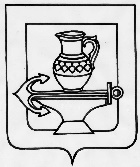 